Жеребцова Татьяна Михайловна   МДОУ детский сад № 6  город Галич Костромской области                                                Воспитатель  Проект «Знакомство с деревом»Вторая младшая группаПредварительная работаЗаучивание стихотворения И. Бунин «Листопад».Цель: учить детей выразительно читать наизусть стихотворение И. Бунина «Листопад», учить детей понимать, а затем воспроизводить образный язык стихотворения, упражнять в подборе эпитетов, сравнений, воспитывать любовь к природе, деревьям. «Деревья нашего двора».Цель: закрепить знания детей о деревьях как представителях флоры Земли, их красоте и пользе, воспитывать бережное отношение к «зеленому другу», учить беречь природу. «Осень золото роняет» – экскурсия по территории детского сада.Цель: расширить представления детей о характерных признаках осени, уточнить представления об изменениях, происходящих осенью в жизни деревьев.Игровая деятельность.Дидактические игры:«Сравни». Цель: каждый ребенок рассказывает о своем дереве, и сравнивает его с другим.«Что лишнее». Цель: дети должны определить лишний предмет (дуб, осина, клен, ель, ромашка).«Назови плод». Цель: дети должны правильно указать плод этого растения.«Определи дерево по листочку». Цель: дети по листочку должны назвать дерево.«Скажи по-другому». Цель: назвать листья по-другому (лист клена кленовый, осины – осиновый и т.д.).«Найди свое дерево». Цель: учить находить дерево по описанию.Наблюдения и исследовательская деятельность.Исследование дерева. Цель: детей называть строение дерева.Художественно-продуктивная деятельность.Выставка: «Лесные скульпторы», «Деревце за деревце», «Соседи дерева», «Осенняя березка» – рисование, аппликация: «Декоративное панно из осенних листьев», панно «Дерево жизни», лепка: «Кисть рябины».Чтение художественной литературы:«Зеленая страна» Е. Серова. Цель: прививать любовь к зеленым братьям и сестрам.«Мудрость дерева» А. Лопатина. Цель: воспитывать уважение и любовь к деревьям, что многому можно научиться у них.«Жизнь дерева» А. Лопатина. Цель: воспитывать бережное отношение к деревьям.«Липкины дары» А. Лопатина. Цель: объяснить детям, что деревья имеют целебные свойства.Заключительный, обобщающий этап.Ход занятия.Организационный момент:Воспитатель загадывает загадки: 1.     Разбежались по лужайке беззаботной легкой стайкой, словно девочки-подростки белоствольные…(Березки). 2.     К речке дерево склонилось, а склонившись, удивилось: как же я красива! Мое имя (Ива). 3.     Ее всегда в лесу найдешь. Пойдем гулять и встретим. Стоит колючая как еж зимою в платье летнем (Ель). 4.     А теперь мы с вами поиграем -  вспомним названия деревьев.   Воспитатель предлагает детям  Игра с мячом «Назови дерево»( Дети выходят на ковер и встают в круг. Воспитатель бросает мяч ребенку. Ребенок ловит мяч и называет дерево, передает мяч по кругу. Следующий ребенок называет следующее дерево. И так далее.)Воспитатель: Дети, давайте покажем и расскажем, из каких частей состоят деревья? (Выкладывается модель.)- Для чего нужны деревьям корни? (чтобы удерживать дерево в земле, забирать из почвы питательные вещества). -Чем покрыт ствол деревьев? (Корой). -Зачем деревьям такая толстая кора? (Защищает от морозов и жарких солнечных лучей). -Одинаковые ли у всех деревьев листья, цветы? Пройдемте к столу и рассмотрим. Дети как вы думаете, деревья живые? (Ответы детей). Да. Живые. Они растут, питаются, размножаются, дышат. Чем дышат деревья? Листьями. Физкультминутка. Чики-чики-чикалочка,                                         Игра – превращалочка.                                     Вокруг себя повернитесь                                       И в деревья превратитесь! (Дети «превращаются» в деревья.) Имитационная игра «Дерево»Наши ноги – это корни, Наше туловище – ствол. Наши руки – это ветви, Наши пальцы – это листья! Воспитатель предлагает детям выполнить  Дыхательную гимнастику.     Подул легкий ветерок - зашелестели листочки на деревьях (шевелят пальчиками). Усилился ветер, затрепетали, закачались веточки (дети шевелят кистями рук). Совсем испортилась погода. Сильный ветер раскачивает ветви деревьев, гнет их стволы (дети раскачивают руками, наклоняются из стороны в сторону). Но вот ветер стих. Отдыхают деревья от бури. Протяните правую руку. На нее падают семена березы. Подул легкий ветерок. Дуйте – щеки не надувайте. Дуйте слабо. Семена зашевелились, подул сильный  ветер. Дуйте сильнее. Щеки не надувайте и все семена разлетелисьПродуктивна я деятельность. Выполнение коллективной работы аппликация « Листопад».  (см.приложение фото работ выполненных  детьми)Литература. 1. Николаева С.Н. Методика экологического воспитания в детском саду. – Москва: Просвещение, 2006. 2. Горбатенко О.Ф. Система экологического воспитания в ДОУ. – Волгоград: Учитель, 2008. 3. Мир природы и ребенок: Методика экологического воспитания дошкольников / Л.А. Каменева, Н.Н. Кондратьева, Л.М. Маневцева,  Е.Ф. Терентьева; под ред. Маневцовой Л.М., Саморуковой П.Г. – Спб.: Детство-пресс, 2003.                                                                            Приложение№1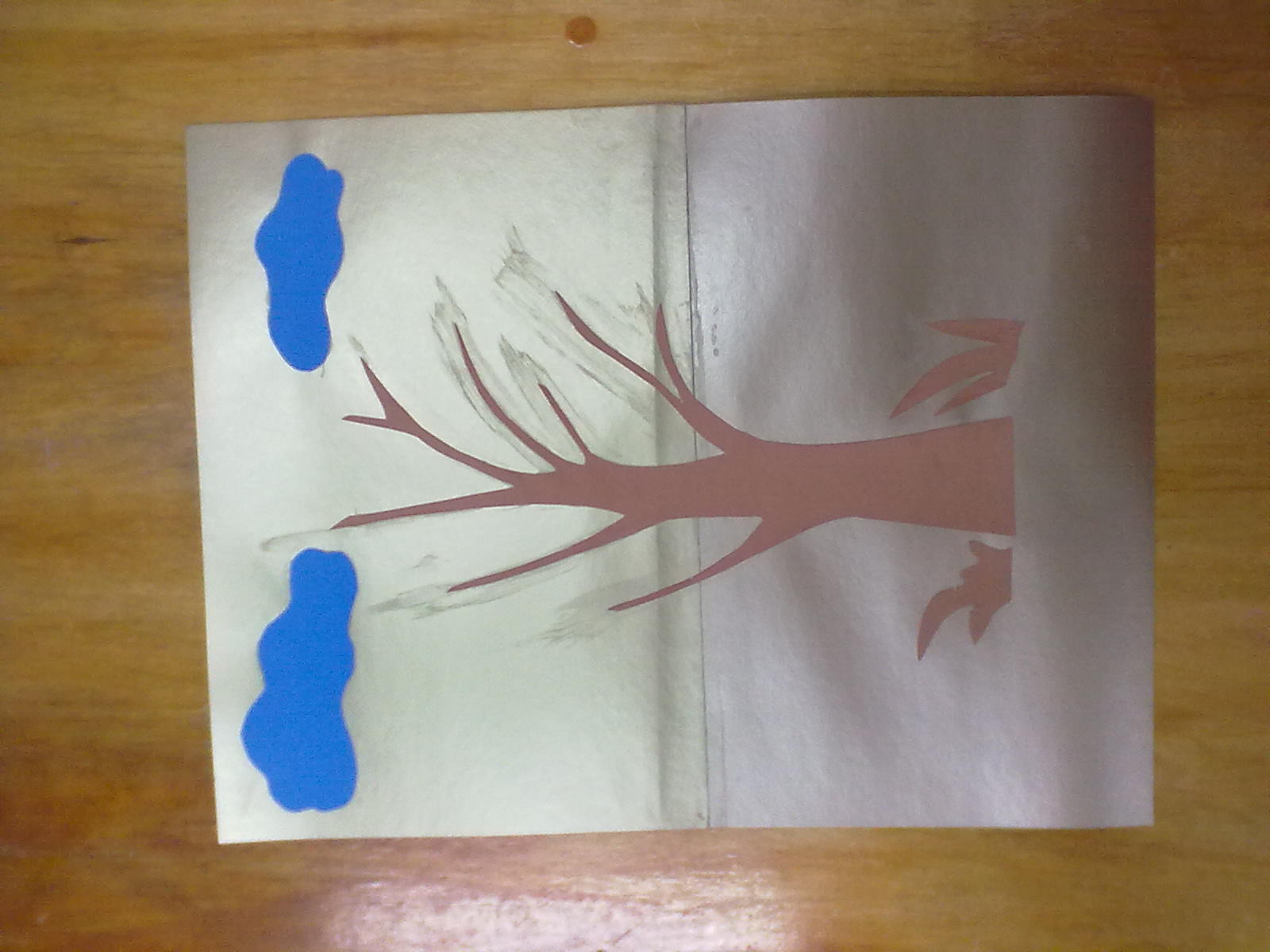 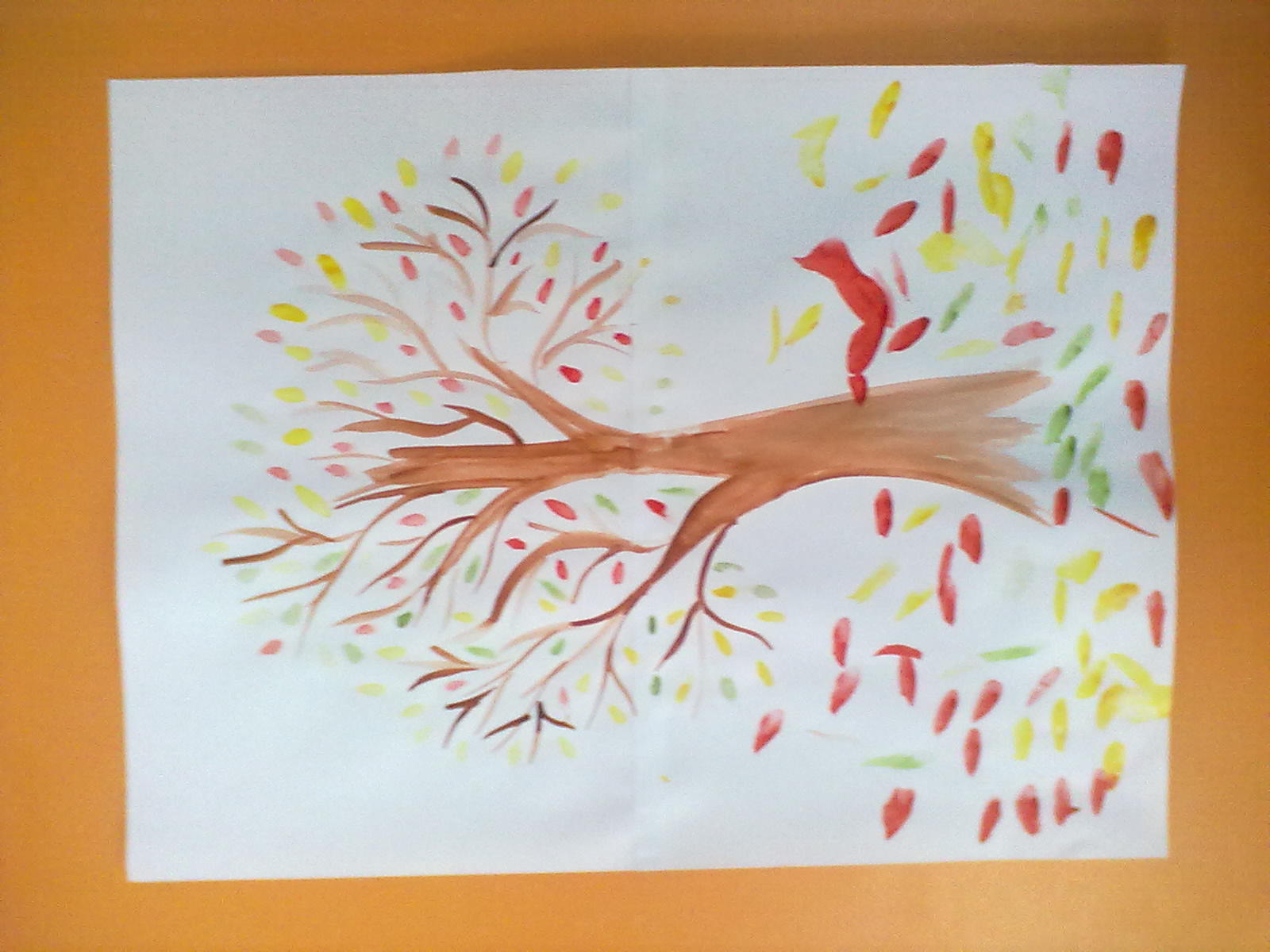 